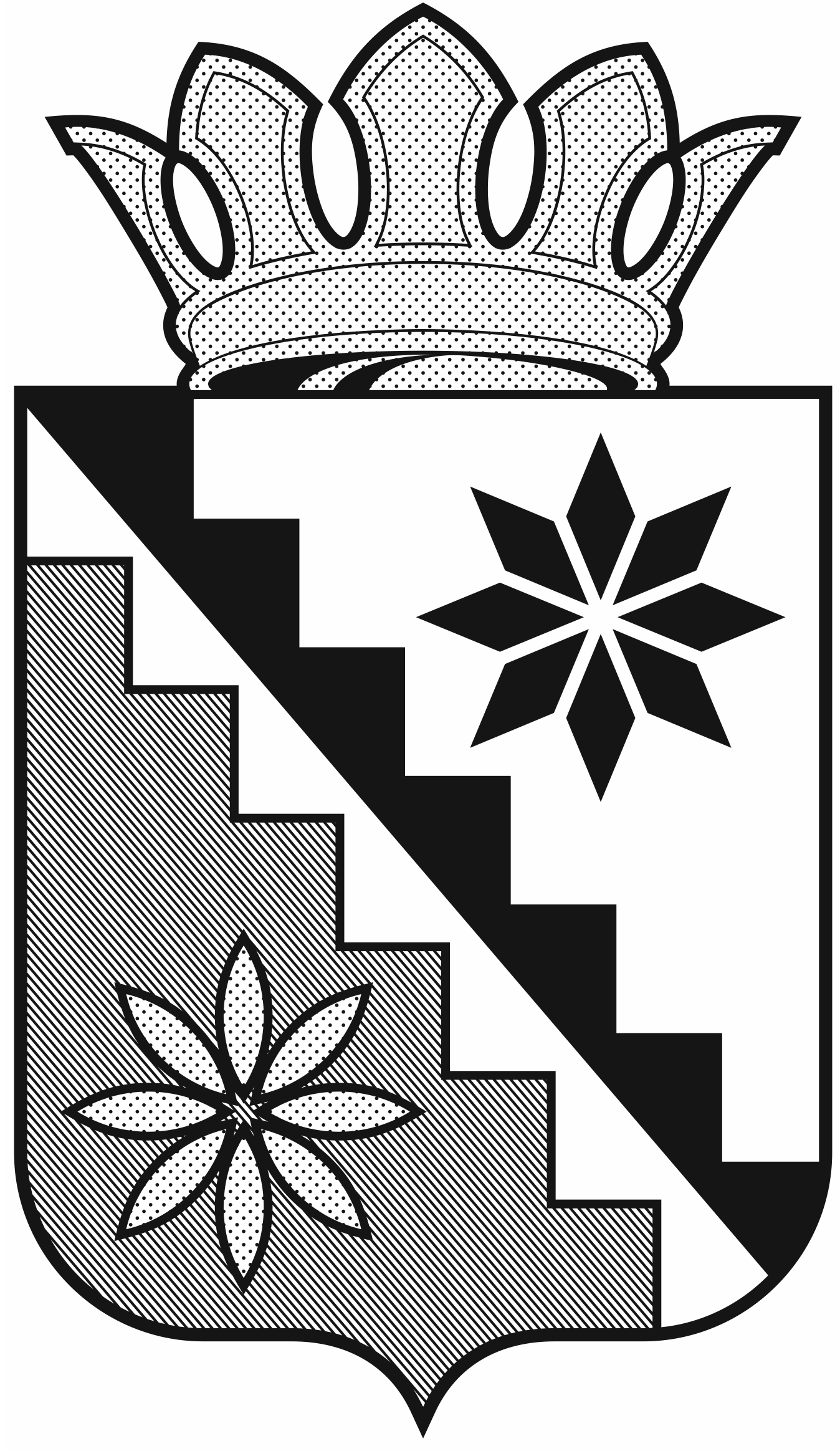 Российская ФедерацияКемеровская область – КузбассБеловский муниципальный округадминистрация Беловского муниципального округаПОСТАНОВЛЕНИЕот 19 января  2023 г.						     	                        № 39г. Белово    Об утверждении перечня муниципальных услуг,  оказываемых   органами местного самоуправления Беловского муниципального округа      В соответствии с Федеральным законом от 06.10.2003 № 131–ФЗ «Об общих принципах организации местного самоуправления в Российской Федерации», Федеральным законом от 27.07.2010 № 210-ФЗ «Об организации предоставления государственных и муниципальных услуг», распоряжением правительства Российской Федерации  от 18.09.2019 № 2113-р «О Перечне типовых государственных и муниципальных услуг, предоставляемых исполнительными органами государственной власти субъектов Российской Федерации, государственными учреждениями, а  также органами местного самоуправления» в целях повышения качества предоставляемых населению муниципальных услуг, руководствуясь Уставом муниципального образования Беловский муниципальный округ Кемеровской области - Кузбасса:      1. Утвердить перечень муниципальных услуг, оказываемых органами местного самоуправления  Беловского муниципального округа, согласно приложению  к настоящему постановлению.       2. Признать утратившим силу постановление администрации Беловского муниципального округа от 11 января 2023 г. № 11 «Об утверждении перечня муниципальных услуг, оказываемых органами местного самоуправления Беловского муниципального округа».       3.Настоящее постановление разместить на официальном сайте администрации Беловского муниципального округа в информационно-телекоммуникационной сети «Интернет».       4. Контроль за исполнением настоящего постановления возложить на заместителя главы округа по экономике А.С. Рубцову.       5. Постановление вступает в силу со дня подписания. Глава Беловского муниципального округа                                                                В.А. АстафьевПриложение  к постановлению администрации Беловского муниципального округа от  19 января 2023г. № 39 Перечень муниципальных услуг, оказываемых органами местного самоуправления в Беловском муниципальном округе1.Выдача градостроительного плана земельного участка.2.Подготовка и утверждение документации по планировке территории.3.Выдача разрешения на строительство объекта капитального строительства ( в том числе внесение изменений в разрешение на строительство объекта капитального строительства и внесение изменений в разрешение на строительство объекта капитального строительства в связи с продлением срока действия такого разрешения).4.Предоставление разрешения на отклонение от предельных параметровразрешенного строительства, реконструкции объекта капитального строительства.5.Выдача разрешения на ввод объекта в эксплуатацию.6.Направление уведомления о соответствии указанных в уведомлении о планируемом строительстве параметров объекта индивидуального жилищного строительства или садового дома установленным параметрам и допустимости размещения объекта индивидуального жилищного строительства или садового дома на земельном участке. 7.Направление уведомления о соответствии построенных или реконструированных объектов  индивидуального жилищного строительства или садового дома требованиям законодательства Российской Федерации о градостроительной деятельности.8.Выдача акта освидетельствования проведения основных работ по строительству (реконструкции) объекта индивидуального жилищного строительства, осуществляемого с привлечением средств материнского (семейного) капитала.9.Направление уведомления о планируемом сносе объекта капитального строительства и уведомления о завершении сноса объекта капитального строительства.10.Выдача разрешения на установку и эксплуатацию рекламных конструкций на соответствующей территории, аннулирование такого разрешения.11.Согласование проведения переустройства и (или) перепланировки помещения в многоквартирном доме.12.Перевод жилого помещения в нежилое помещение или нежилого помещения в жилое помещение.13.Предоставление разрешения на условно разрешенный вид использования земельного участка или объекта капитального строительства.14. Признание садового дома жилым домом и жилого дома садовым домом.15.Принятие на учет граждан в качестве нуждающихся в жилых помещениях.16.Предоставление информации об очередности предоставления жилых помещений на условиях социального найма.17.Передача в собственность граждан занимаемых ими жилых помещений жилищного фонда (приватизация жилищного фонда).18.Утверждение схемы расположения земельного участка или земельных участков на кадастровом плане территории.19. Предоставление земельного участка, находящегося в муниципальной собственности, или государственная собственность на которой не разграничена, на торгах.20.Установление публичного сервитута в соответствии с главой v.7. Земельного кодекса Российской Федерации..21.Предоставление муниципального имущества в аренду, безвозмездное пользование без проведения торгов.22. Отнесение земель или земельных участков в составе таких земель к определенной категории земель или перевод земель и земельных участков в составе таких земель из одной категории в другую категорию.23. Предоставление в собственность, аренду, постоянное (бессрочное) пользование, безвозмездное пользование земельного участка, находящегося в государственной или муниципальной собственности, без проведения торгов.24. Установление сервитута в отношении земельного участка, находящегося в государственной или муниципальной собственности или государственная собственность на которой не разграничена.25.Предоставление выплат гражданам, удостоенным звания «Почетный гражданин Беловского района» или аналогичных званий.26. Признание граждан малоимущими в целях предоставления по договорам социального найма жилых помещений муниципального жилищного фонда.27. Оказание экстренной адресной социальной помощи гражданам, проживающим на территории Беловского муниципального округа, оказавшимся в трудной жизненной ситуации28.Организация отдыха, оздоровления  и занятости детей.29. Прием заявлений о зачислении в муниципальные образовательные организации, реализующие программы общего образования на территории Беловского муниципального округа.30.Запись на обучение по дополнительной общеобразовательной программе.31.Присвоение спортивных разрядов «второй спортивный разряд», «третий спортивный разряд».32.Присвоение квалификационных категорий спортивных судей «спортивный судья второй категории», «спортивный судья третьей категории».33. Предоставление муниципального имущества в аренду, безвозмездное пользование по результатам конкурса или аукциона.34. Выдача разрешения на размещение объекта на землях или земельных участках, находящихся в муниципальной собственности, государственная собственность на которые не разграничена, без предоставления земельных участков и установления сервитута, публичного сервитута.35. Выдача разрешения на выполнение авиационных работ, парашютных прыжков, демонстрационных полетов воздушных судов, полетов беспилотных летательных аппаратов, подъема привязных аэростатов над территорией Беловского муниципального округа, а также посадки (взлета) на расположенные в границах Беловского муниципального округа площадки, сведения о которых не опубликованы в документах аэронавигационной информации.36.Информационное обеспечение физических и юридических лиц на основе документов Архивного фонда Российской Федерации и других архивных документов, предоставление архивных справок, архивных выписок и копий архивных документов.37. Выдача документов (выписки из похозяйственной книги, справок и иных документов)  на территории Беловского муниципального округа.38. Выдача письменных разъяснений налогоплательщику по вопросам применения  нормативных правовых актов Беловского муниципального округа о местных налогах и сборах.